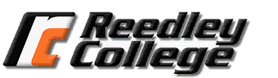 Syllabus – Spring 2013Linguistics 11 -- # 5597712:00-12:50 PMPOR 4Instructor:		Nancy FramptonE-Mail:		nancy.frampton@reedleycollege.edu Office Hours:		Tuesday, 12:00 & 5:00; Wednesday, 11:00 & 1:00; Friday, 11:00 (or by appointment) Office:		FEM 4FPhone Number:		638-3641 ext. 3688TEXTS AND MATERIALS:  The Study of Language (4th ed.), George Yule, Cambridge University Press, 2011.  ISBN: 0-521-74922-0 ($33.10)Class notes will be posted at www.blackboard.reedleycollege.edu.  Please note the followingalternate Blackboard site should you experience problems with the Reedley College website: <http://scccd.blackboard.com>  COURSE DESCRIPTION:   This course examines human language, including its nature, structure, use, history, and acquisition. Emphasis is on the systematic linguistic description of language knowledge and usage. It is recommended for foreign language majors and students who are interested in how language works.  SUBJECT PREREQUISITES:  “ C” or better in ENGL 1A or ENGL 1AHCOURSE OUTCOMES:  Upon completion of the course, students will be able to:1.  Distinguish between biased and unbiased statements about language use in order to teach     language objectively and to evaluate their students' accents and dialects objectively.2.  Differentiate letters and other symbols from sounds in order to articulate spelling rules     accurately.3.  Apply principles and procedures of linguistic analysis on spoken and written English in order     to identify patterns in nonstandard usage so that they can teach their students standard      constructions in consistent and systematic ways.4.  Apply knowledge of stages in the language acquisition process in assessing English language     proficiency of young children and other English language learners so that they can 1) evaluate     the appropriateness of language development materials and 2 detect potentially abnormal     language development in their students.5.  Differentiate between such dialect differences as spoken vs. written or formal vs. informal in     order to help their students assess the appropriate use of each.COURSE OBJECTIVES:  In the process of completing this course, students will:1.  Demonstrate the ability to analyze language data scientifically and objectively, a necessary     skill in analyzing their students' nonstandard language constructions.2.  Prove the systematic nature of language, giving them tools to teach language systematically.3.  Perform phonological analysis on English and other languages in order to predict and account     for their students' nonstandard English pronunciation.4.  Perform morphological analysis on English and other languages in order to predict and     account for their students' nonstandard word formation processes.5.  Perform syntactic analysis on English and other languages in order to predict and account for     their students' nonstandard English sentence structures.6.  Apply current psycholinguistic theory to language dysfunction, language acquisition, and     learning in order to support their students' language development.7.  Explain the nature and importance of bidialectalism in order to value and build upon the     language skills of bidialectal students who are learning standard English.COURSE CONTENT:I.  	The Fundamental Components of Human Language	A.  Phonology    	B.  Morphology    	C.  Syntax    	D.  Semantics    	E.  PragmaticsII.  	Differences and Universality among LanguagesIII.   Phonemic Awareness    	A.  Rhyming    	B.  Segmenting    	C.  Blending    	D.  Necessity for reading readinessIV.   Similarities and Differences among Groups of Phonemes    	A.  Consonants--place and manner of articulation    	B.  Vowels--place and manner of articulation    	C.  Patterns of substitution by children, non-native speakers, and others    	D.  Resulting spelling errors V.    Phonemic Awareness vs. PhonicsVI.   Sound-symbol and Symbol-Sound Relationships (the Alphabetic Principle) and Some Rules         of English Spelling         VII.  Parts of Speech, Their Functions, and Morphology         A.  Affixing rules such as '-s', '-es'         B.  Rules for using 'a' and 'an'         C.  Rules for using the apostropheVIII. The Use of Syntactic Components to Understand and Form a Variety of Sentence Types          A.  Phrases and clauses          B.  Verbals          C.  Simple, compound, and complex sentences          D.  Teaching sentence combining and embedding clausesIX.  	Language Development and Acquisition    	A.  Development of a first language and the acquisition of subsequent ones       	B.  The principal observable milestones in each domain.      	C.  Language acquisition theories      	D.  The range of issues related to the interaction of a first language and other languages.       	E.  Special features that identify exceptional development separate from inter-language                  effects.             GRADING:  Final grades will be calculated as follows:  90-100%	A80-   89%	B70-   79%	C60-   69%	D50-   59%	F	*Note: lowest Exam score will be dropped. EXAMS AND QUIZZES:  The date for exams and quizzes will be announced in advance.  If you are absent on the day of an exam or quiz, you will receive a zero score.  You will not be allowed to take the exam on a later day unless you have made arrangements with the instructor before the exam. ASSIGNMENTS:  	Most of the work that you will be doing outside of class will count towards your final grade. All your tests will be based on your assignments and material covered in class. Therefore, it is very important to complete assigned material to pass the course.Synthesis Paper(s):  You will be required to select, read, summarize, and respond to articles on a topic of interest to you concerning language/linguistics.  Your write-up should include a summary of your research, the relevance of this topic or why it is of interest to you, and a reflection on the topic (about 2 pages in MLA format).  You will present your findings to the class.  This presentation should be about 5-10 minutes.  More information will be provided as the class progresses.LATE WORK:	Your instructor reserves the right not to accept late work.  If late work is accepted, 10% will be deducted from a student’s grade for each day late.  If you have circumstances that prevent you from turning work in on time, consult with your instructor in advance.MAKE UPS:	Your instructor reserves the right not to give make up exams.  If you have circumstances that prevent you from taking an exam at the scheduled time, consult with your instructor in advance.EXTRA CREDIT:	Normally extra credit is not offered.  In the event that your instructor should offer extra credit, specific instructions and a due date will be provided along with information on how much credit will be offered.PARTICIPATION:  	Your active participation in class is important for not only you but also your classmates.  Make it your priority to be in class every day. You are expected to come to class on time with your homework complete, and actively engage in classroom activities such as group discussions and in solving problems in class.  You will find that your active participation will make the class more interesting and help you in learning the material. If you miss class, you are still responsible for the homework and activities that went on in your absence. Contact a classmate or your teacher for assignments so you can be prepared for the next class.ATTENDANCE:  	Attendance is extremely important and a requirement of the class.  Some of the material presented in the class is not covered in the textbook, so you should make every attempt to be present for each class.  CANCELLED CLASS:  In the event that class must be canceled unexpectedly, an official 			yellow 	form will be placed on the classroom door by the Dean’s Office. 				When you arrive to class, you are responsible to read the notice for any 				special assignments or instructions. ACCOMMODATIONS FOR STUDENTS WITH DISABILITIES:   If you have a verified 				need for an academic accommodation or materials in alternate media (i.e., 				Braille, large print, electronic text, etc.) per the Americans with 					Disabilities Act (ADA) or Section 504 of the Rehabilitation Act, please 				contact me as soon as possible. Other Policies: Please do not use cell phones during class time. A student will receive no credit for an assignment if in the opinion of the instructor 	the individual has cheated or plagiarized.Drop Deadline: Friday, March 8 (Grades will always be posted in Blackboard).No Class:			Monday, January 21 (Martin Luther King, Jr. Day	Friday, February 15 (Lincoln Day)	Monday, February 18 (Washington Day)	Monday, March 25 – Friday, March 29 (Spring Recess)			Final Exam: Wednesday, May 15, 12:00– 1:50, POR 4. Attendance is required. Classmate Contact Information:Write the Names and Telephone Numbers of 3 Classmates below:_________________________________________		___________________________________________________________________		___________________________________________________________________		__________________________Study Plan (subject to change):  Exams will be announced in advance.Weeks 1 - 2:			Chapters 1 & 2			Exam 1Weeks 3 - 6:			Chapters 3 & 4			Exam 2Weeks 6 – 8:			Chapters 5 & 6			Exam 3Weeks 9 - 11:	 		Chapters 7 & 8			Exam 4Weeks 12 - 14:		Chapters 12, 13 & 14			Exam 5Weeks 15 – 17:		Chapters 17, 18 & 19			Exam 6 = Final ExamThroughout Semester:		Chapters 9, 10, 11, 16 & 20 		Group WorkWeek 18: Weds., May 15 	12:00-1:50 PM POR 4		Final ExamAcademic DishonestyStudents at Reedley College are entitled to the best education that the college can make available to them, and they, their instructors, and their fellow students share the responsibility to ensure that this education is honestly attained. Because cheating, plagiarism, and collusion in dishonest activities erode the integrity of the college, each student is expected to exert an entirely honest effort in all academic endeavors.  Academic dishonesty in any form is a very serious offenseand will incur serious consequences.  CheatingCheating is the act or attempted act of taking an examination or performing an assigned, evaluated task in a fraudulent or deceptive manner, such as having improper access to answers,in an attempt to gain an unearned academic advantage.  Cheating may include, but is not limited to, copying from another’s work, supplying one’s work to another, giving or receiving copies of examinations without an instructor’s permission, using or displaying notes or devices inappropriate to the conditions of the examination, allowing someone other than the officially enrolled student to represent the student, or failing to disclose research results completely.PlagiarismPlagiarism is a specific form of cheating: the use of another’s words or ideas without identifying them as such or giving credit to the source. Plagiarism may include, but is not limited to, failing to provide complete citations and references for all work that draws on the ideas, words, or work of others, failing to identify the contributors to work done in collaboration, submitting duplicate work to be evaluated in different courses without the knowledge and consent of the instructors involved, or failing to observe computer security systems and software copyrights. Incidents of cheating and plagiarism may result in any of a variety of sanctions and penalties, which may range from a failing grade on the particular examination, paper, project, or assignment in question to a failing grade in the course, at the discretion of the instructor and depending on the severity and frequency of the incidents.Reedley College Catalog (2013-2014), Page 48Categories                                                                           WeightExams*70 %Homework 10 %Quizzes (except for on group projects) 5 %Group Project                        5 %Synthesis Paper(s)10 %